Jugendbeírat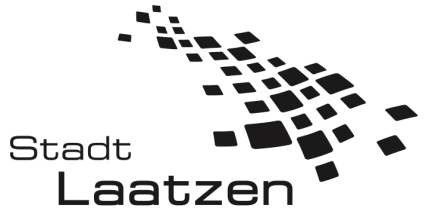 Stadt LaatzenBeschluss des JugendbeiratesAusrufung Klimanotstand Stadt LaatzenDer Rat möge beschließen, dass die Stadt Laatzen den Klimanotstand ausruft.Begründung:In Betracht des dringend erforderlichen Klimaschutzes fordert der Jugendbeirat den Rat der Stadt Laatzen auf, bei seinen Beschlüssen die Auswirkungen auf das Klima sowie auf die ökologische Nachhaltigkeit bei jeglichen Entscheidungen zu berücksichtigen und Lösungen zu bevorzugen, die sich positiv auf Klima-, Umwelt-, und Artenschutz auswirken. Um dies zu gewährleisten soll der Klimanotstand ausgerufen werden.Darüber hinaus fordert der Jugendbeirat den Bürgermeister der Stadt Laatzen dazu auf, dem Stadtrat und der Öffentlichkeit alle sechs Monate über Fortschritte und Schwierigkeiten bei der Reduktion der Emissionen Bericht zu erstatten.Beschlossen in der Sitzung am 25.06.2019.Jugendbeirat Stadt LaatzenEmail: jugendbeirat@laatzen.deInstagram: jugendbeirat_laatzen